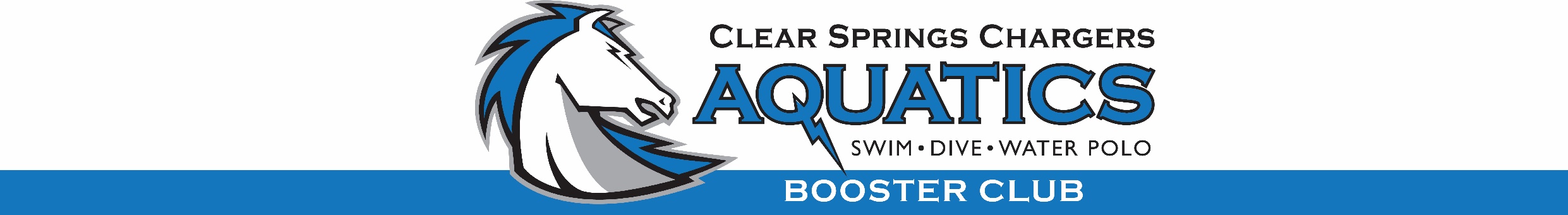 General Meeting 						September 13, 2018       Meeting called to order 6:30 pmAll board members were present.Meetings: General meetings will be held on the 2nd Thursday of the month. Membership Overview:  Each membership is $35. Each membership allows for 1 vote. If both parents would like to vote, they must both become members. Sponsorship Forms:  These will be updated shortly and be available on the Aquatics website. We are offering digital ads this year to run before each swim meet. There will be opportunity for business to advertise. New this year, possible Spirit ads… cheering on students!Booster Club Contact:  New this year is an email to contact any board member. This is to ensure a faster answer for questions and concerns. We are always open to suggestions. 
ChargerAquaticsBC@gmail.comFacebook page coming soon!Banquets:  We have already submitted dates for approval for both banquets.  
• Swimming Banquet:	February 18, 2019	6:00 pm
• Water Polo Banquet:	May 20, 2019		6:00 pm
At Challenger Columbia Field House
Themes and food to be determined later. Volunteers: Coach will be helping us with this to sign up volunteers using *Signup Genius*
                     • Door Entry (district mandated) 
	       • Concessions
	       • Timers
Please continue to send in your donations (Water + listed item) so we have a strong concession stand at our opening swim meet. Fundraisers:  September 19th – Chili’s donates a portion of their sales between 11am – 11pm if the customer mentions they’re there to support CSHS Aquatics. Kendra Scott planned for later in the year.  Other spirit nights will be announced later. Treasurer’s Report: by Kelly Foster
Beginning the year with $2700 left over from last year.
Outstanding checks from some water polo payments. Following up on why they are not cashed. 
Earned $1500 from Texans Game event
Current balance is $4300 as of 9/12/18
Upcoming Meets:
Sept 27.	Black vs Blue Intersquad			Home	5:30 pm
Oct 3.		Tri Meet vs. Alvin & Creek			Home	5:30 pmOct 5 & 6.	Friendswood FISD Sprint Invite		Friendswood	
Oct 11.		Swim Team Picture DayDual v. Lake					CLHSOct 25. 		New this year -- Teacher Appreciation Night	Home	5:30 pm
		Students invite their teachers. We will provide invitations. We will do something 
special for the teachers that night. Ideas: handouts, drawings, etc.______________________________________________________
Coaches Report:  Coach Ford
Introduce New Assistant Coach:  Fayln KnebelFundraiser through school:  SNAP Fundraiser. Remind people this is Tax deductible
Sept 18 – Oct 18
Athletes will send out email asking for donations
Goal: to replace lane ropes and wheelsVolunteering Hours: Students not on the swim team can earn volunteering hours by working a meet.Coach asked to keep your calendars open to needed volunteers during our upcoming meets that happen during the school day…
•  Nov 13.  CSHS Hosting Invitational for kids NOT qualified for TISCA meet
     Approx. 10 am – 2 pm
     Inviting all CCISD high schools, Pearland 
     Kids that are qualified for TISCA will be volunteering to help run the meet•  Jan 18 & 19	JV District Meet 
    Approx. Noon – 4 pm   
______________________________________________________
New Business:  Spirit Wear provided by Kristin Moore!
Kristin has designed some hats and microfiber towels that can be personalized. Portion of each purchase will go back to the swim team.  These will be great to sell to anyone/any sport in the school. Forms will be available for kids to handout and on the website. Ask coach to get permission to sell during lunches.  Ideas for other events:
•  Bake Sale:  Can sell goods during events, just not at lunch
Team Bonding: 
Thank you to Lulu Wilson for hosting a team bonding dinner night!Girls are doing Big Sister/Little Sister
Ideas for boys: laser tag?Meeting Adjourned at 6:55 pm